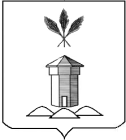 ПРЕДСТАВИТЕЛЬНОЕ СОБРАНИЕ БАБУШКИНСКОГО МУНИЦИПАЛЬНОГО ОКРУГА ВОЛОГОДСКОЙ ОБЛАСТИРЕШЕНИЕ  03  февраля 2023 года                                                                                  № 143с. им Бабушкина.О рассмотрении представления прокурора района на решение Представительного Собрания Бабушкинского муниципального района от 08.02.2019 года № 247В соответствии со статьей 24 Федерального закона от 17.01.1992 № 2202-1"О прокуратуре Российской Федерации"Представительное Собрание Бабушкинского муниципального округаРЕШИЛО:1. Принять протест прокурора района, поступивший в адрес Представительного Собрания Бабушкинского муниципального округа к рассмотрению.2. Поручить администрации Бабушкинского муниципального округа   разработать проект  решения, предусматривающий предоставление мер социальной поддержки  в соответствии с законом Вологодской области от 01.06.2005 года № 1285-ОЗ «О мерах социальной поддержки отдельных категорий граждан».3. Решение вступает в силу со дня подписания.Председатель                                                  Глава БабушкинскогоПредставительного Собрания                       муниципального округаБабушкинского муниципальногоокруга_______________А.М.Шушков                   _______________Т.С.Жирохова